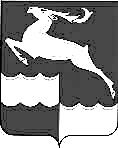 РОССИЙСКАЯ ФЕДЕРАЦИЯИРБИНСКИЙ СЕЛЬСКИЙ СОВЕТ ДЕПУТАТОВКРАСНОЯРСКИЙ КРАЙ КЕЖЕМСКИЙ РАЙОНРЕШЕНИЕ №  10-434       25.12.2018г.                                                                                   с. Ирба О внесении изменений в решение № 7-317 от 18.07.2016 года «Об утверждении Положения об участии в профилактике терроризма и экстремизма, а также в минимизации и (или) ликвидации последствий проявления терроризма и экстремизма в границах муниципального образования Ирбинский сельсовет»Рассмотрев протест прокуратуры Кежемского района,в соответствии с Федеральным законом от 6 октября 2003 № 131-ФЗ «Об общих принципах организации местного самоуправления в Российской Федерации», Федеральным законом от 6 марта 2006 № 35-ФЗ «О противодействии терроризму», Федеральным законом от 25 июля 2002 № 114-ФЗ «О противодействии экстремисткой деятельности», руководствуясь Уставом Ирбинского сельсовета, Ирбинский сельский Совет Депутатов РЕШИЛ:1.Пункт 1 решения № 7-317 от 18.07.2016 года «Об утверждении Положения об участии в профилактике терроризма и экстремизма, а также в минимизации и (или) ликвидации последствий проявления терроризма и экстремизма в границах муниципального образования Ирбинский сельсовет» исключить.4. Решение вступает в силу с момента опубликования в газете « Мурский Вестник».5 Контроль за исполнением настоящего решения возложить на главу сельсовета.Председатель Совета депутатов,Глава Ирбинского сельсовета                                      А.В.Ярославцева